Alan Marcell de OliveiraEmail: alanmarcell@live.com
Website: alanmarcell.github.io
Github: github.com/alanmarcell
Linkedin: linkedin.com/in/alanmarcellResumeProfessional GoalTech Leader - Node Backend Dev - JS/TS Fullstack DevPreferred TechnologiesNodeJS, GraphQL, Docker, ES6, PostgreSQL, MongoDB, React, React Native, Redux, Detox, Cypress, Jest.Preferred MethodologiesEvent Oriented Architecture, Serverless, Micro-services, Functional Programming, Test Driven Design (TDD), Clean Code, Mobile First, AgilePreferred ToolsVisual Studio Code, Bitbucket, Manjaro Linux, MacOS, Oh-My-Fish, Netlify, Bitrise, Dynatrace, JMeter## Professional experienceF3 CapitalTech Lead - Backend Developer - 01/03/2022 - CurrentNavega - Customizable Private Pension SaaSFull Private Pension Software as a Service that have a high level processes customization feature called Engine of Rules, allowing the clients to apply their own business rules natively, without the need of code customization.Julius Baer Family OfficeFullstack Engineer - 01/05/2021 - 30/04/2022In this project, our goal was to unify the user experience of two acquired family office companies, GPS and Reliance, building a web and mobile application using React Native Web and a REST API written with Typescrypt/NodeJS as a api gateway.QintessFullstack Engineer - 20/04/2020 - 30/04/2021Natura - Global Sales Platform - Technical Evolutions SquadIn this squad our main goals was to increase performance and resilience while decreasing the infrastructure cost. The initial apdex was 0.79 and after 6 months of technical evolutions it reached 0.96, while reducing the infrastructure cost by around 5%.Main Technologies: NodeJS, ReactJS, GraphQL, Postgre, Scylla, Docker, AWS, Jest, Jenkins, Dynatrace, JMeter, NPM Registry.Main methodologies: Micro-services, Serverless, Event Oriented Architecture, Agile, Object Oriented ProgrammingAmodev - Associate ConsultantBudbuds.us - Crop control and evaluation toolFullstack Engineer - 01/11/2017 – CurrentCrop control and evaluation cross-platform application developed in React NativeMain Technologies: React Native, Graphql, NodeJs, Docker, Hapi, Postgre, Redux, Redux-Saga, Detox, Jest, EnzymeMain methodologies: Clean Code, TDD, MVP Canvas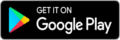 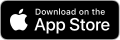 DONG - De olho na gôndolaFullstack Engineer - 01/03/2019 – 01/09/2019Trade marketing application with geolocated GPS, dynamic data collection backoffice controlled, visit history, etc.Main Technologies: React Native, GraphQL, NodeJs, Hapi, SQL Server, ReduxMain methodologies: Clean Code, TDD, Functional programmingbitPreço / Simulador Clube Bitcoin - Cripto Currency Marketplace and SimulatorFront-end Architect - 06/2018 – 10/2018Initially an crypto coins exchange project which eventually turned into a market place of crypto coins. Also counts with the Club Bitcoin Simulator, a simulator for the crypto currencies market.Main Technologies: ReactJS, RestAPI, Redux, Redux-Saga, Material-UI, Cypress, Jest, Enzyme, StoryBookMain methodologies: Clean Code, TDD, Mobile First, Lean StartupDevires TecnologiaFullstack Engineer - 01/08/2019 - 27/03/2020QSaúde Web Ecommerce PortalWeb portal for health plan adherenceMain Technologies: ReactJS, GraphQL, NodeJS, SQL Server, Typescript, Docker, Azure, Jest, CypressMain methodologies: Clean Architecture, Agile, Scrum, Object Oriented ProgrammingQSaúde Mobile ApplicationApplication for health plan with features such as telemedicine, appointment scheduling, map of hospitals, offices and laboratories, personal health questionnaire among other featuresMain Technologies: React Native, GraphQL, NodeJS, Typescript, Azure, Jest, DetoxMain methodologies: Agile, Scrum, Functional ProgrammingAccentureDigital Business Integration Analyst - 01/08/2017 – 01/11/2017Vai de Visa - Visa’s campaign web appMain Technology: Angular 4FCamara Training and ConsultingFullstack Developer - 07/04/2017 – 09/06/2017LinkapiIntegration PlatformMain Technologies: NodeJS, MongoDB, Docker, RabbitMQ, Pm2, Mocha, ES6, AngularJsMain methodologies: Clean Code, TDD, MVP CanvasTrainee - 07/12/2016 – 07/04/2017Bematech GDIApp in Ionic 2 for POS Report ManagementMain Technologies: Ionic 2, Angular2, TypescriptASP.NET E-commerce performance analysisMain Technologies: Visual Studio Web Test, New Relic, Dynatrace, FiddlerWinner of the Big Hackaton-ONU at Campus Party 10 - Health Keeper ProjectMain Technologies: AngularJs, NodeJS, MongoDB, ExpressÂngelo Ocanã Consulting and TrainingTrainee - 13/04/2016 – 13/10/2016Staffgeist - Web App for Workplace AssessmentMain Technologies: MVC, API, Angular JS, .NET 4.5 using C# languageMain methodologies: Domain Driven Design (DDD), Test Domain Development (TDD)Database: MongoDBReorder IT ConsultingSupport Analyst - 19/08/2016 – 13/06/2016Tier III Data Center Support: T-Systems: Backup tape management, physical server and infrastructure monitoring, incident and change validation, technical follow-up, installation and uninstallation of equipment, receipt and shipment of equipment, among other duties.VIP SystemsSupport Analyst - 02/2013 - 06/2013Support for systems developed in the company, such as access control, cash systems, RFID technology, etc. Maintenance and assembly of equipment for customers and commercial demonstrations, including RFID equipment.Sitel BrasilSupport Analyst - 12/2012 - 02/2013Service and support for Lenovo equipment warranty.ProfileFormationAnalysis and Systems DevelopmentFatec Carapicuiba02/2016 – 12/201602/2013 – 06/2013Web DesignITB Maria Sylvia Chaluppe Mello07/2012 - 12/2012High SchoolFederal Institute of Education, Science and Technology of São PauloTeens Office CourseMicrocamp Barueri01/2003 - 07/2004CoursesBuilding Serverless Applications on AWS, David Tucker – PluralsightBuilding Multi-step Applications with AWS Step Functions, Nertil Poci – PluralsightBuilding Scalable APIs with GraphQL, Samer Buna – PluralsightAdvanced Node.js, Samer Buna – PluralsightBuilding Data-driven React Applications with Relay, GraphQL, and Flux, Samer Buna – PluralsightUnderstanding Machine Learning with Python, Jerry Kurata – PluralsightSee more at pluralsight.com/profile/alanmarcellLanguagesEnglish: AdvancedSpanish: BeginnerPortuguese: Native